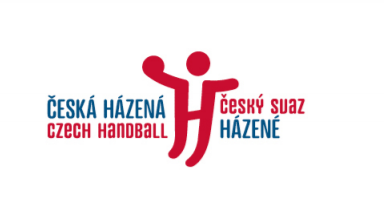 Prohlášení o bezinfekčnosti družstva pro Polanka Cup 2021Název družstva:Jméno a příjmení vedoucího družstva:Tel. číslo vedoucího družstva:Datum a čas konání:........................................................................................................................................................................................................Vedoucí družstva svým podpisem stvrzuje, že u všech členů družstva uvedených na soupisce pro mezinárodní turnaj v házené Polanka Cup 2021 byla provedena kontrola podmínek bezinfekčnosti dle aktuálněplatného opatření MZČR.Evidence osob uvedených na soupisce družstva je pro potřeby epidemiologického šetření orgánůochrany veřejného zdraví k dispozici u vedoucího daného družstva. Vedoucí družstva svým podpisem stvrzuje, že na základěkontroly Prohlášení o bezinfekčnosti družstva jsou všichni členové družstva oprávněni nastoupit k utkáním v turnaji......................................Podpis vedoucího družstvaPozn.: Kopii tohoto prohlášení je vedoucí družstva povinen před začátkem turnaje odevzdat hlavnímu pořadateli turnaje k archivaci. 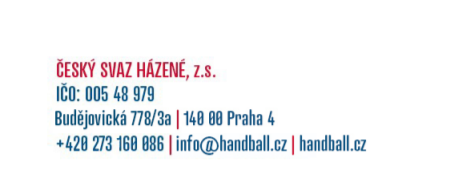 Soupiska mužstva pro mezinárodní turnaj v házené Polanka Cup 2021:Jméno a příjmeníDatum narozeníZpůsob prokázání bezinfekčnosti